КГУ «Садчиковская общеобразовательная школаотдела образования Костанайского района»Управления образования акимата Костанайской областиВНЕКЛАССНОЕ МЕРОПРИЯТИЕ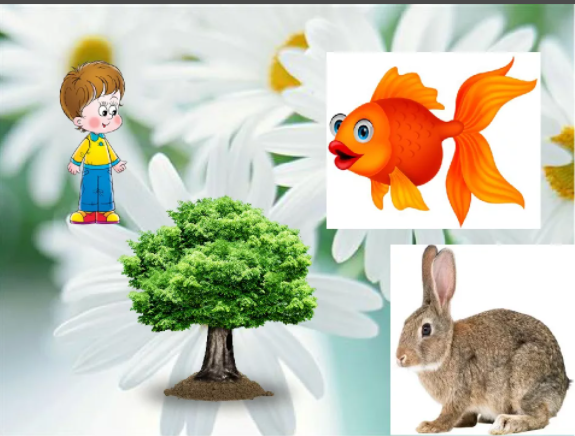 Подготовила: учитель начальных классов Павлюк Татьяна ЛеонидовнаИгра – конкурс «Экологическая ромашка»Дата: 21.04.2021Класс: 2 «Б»Учитель: Павлюк Т.Л.Цель: воспитание экологически грамотного, социально активного школьника, ответственного за состояние окружающей среды, бережно относящегося к богатствам природы.Задачи:
• закреплять знания детей о природе; 
• формировать у детей элементы экологического сознания и культуры;
• обобщать знания детей о природных сообществах; 
• продолжать формировать речь, учить связно, лаконично отвечать на поставленные вопросы;
• активизировать словарный запас детей;
• развивать быстроту реакции, сообразительность, логическое мышление, эрудицию;
• увлечь детей и вызвать радостное переживание от совместной командной деятельности;
• воспитывать чувство товарищества, уважение к партнерам и соперникам по игре, учить соблюдать правила игры, умение слушать ответы и дополнять их.•воспитывать экологически культурную личность, способную любить родную природу, охранять и беречь её;•воспитывать взаимопомощь и взаимовыручку.Ход игрыI. Организационный моментКласс делится на 3 команды. Команды усаживаются за столы-Здравствуйте, ребята и уважаемые гости! Желаю всем сегодня отличного настроения и радостных побед!II. Сообщение цели и темы игры- Сегодня мы проводим игру – конкурс для знатоков природы. У каждой команды есть эмблема и название. Представьте, пожалуйста капитаны свои команды. - Команда «Солнышко». Наш девиз: «Лучик - ты, Лучик – я! Вместе дружная семья!» - Команда «Капельки». Наш девиз: «Пусть наша капелька мала, но ждут великие дела» - Команда «Радуга». Наш девиз: «Мы как радуги цвета, неразлучны никогда!»Большая эмблема от каждой команды прикрепляется на доску возле ромашки.-Молодцы. Можно начинать игру - Ребята, а что такое ромашка? (ответы детей)Экология - это наука о нашем общем доме.   А что является нашим домом? Правильно – ПРИРОДА. - В ходе игры вы узнаете новое о природе и поделитесь с нами тем, что вы уже знаете. Но вы должны быть очень внимательными и дружными, чтобы прийти к победе.IIIСообщение правил игры- Итак, игроки готовы? Внимательно послушайте правила игры.Игра состоит из нескольких этапов. Эти этапы записаны на лепестках нашей экологической ромашки. На обдумывание и обсуждение задания команде дается определённое время. Игроки между собой обсуждают вопрос и назначают того кто будет отвечать. Победит сильнейший. Итак, начинаем.- Проведем жеребьевку. Первыми начинают……….Капитаны подходят и берут листик с номером.IV. Проведение соревнования.1 конкурс «Загадки»-Каждая команда дает ответ на загадку, которая ей досталась.Скачет Шапка по бору
Объедает в нём кору.
Посмотрите! Поглядите!
Сколько удали и прыти. (Заяц)Кто же в речке проживает?
И плотины сооружает?
Что за леса обитатель,
И зубов столь длинных обладатель? (Бобер)Хозяин лесной
Просыпается весной,
А зимой, под вьюжный вой,
Спит в избушке снеговой. (Медведь)Зубы острые большие,
А глаза-то страшные какие!
Каждый путник его знает
И скорее убегает. (Волк)Пятнистая хищница, леса гроза,
На ушках по кисточке, злые глаза. (Рысь)Бесстрашен могучий лесной богатырь.
Его не пугает озёрная ширь,
И он не боится речной глубины.
Ветвисты рога его, ноги длинны.(Лось)- Молодцы. - А сейчас порошу капитанов подойти ко мне и взять задания. 2 конкурс: «Сказки».- Про растения и животных написано много сказок. Ребята, а вы знаете сказки, в которых героями являются растения или животные? (ответы детей)Это мы сейчас и проверим:1. В кого превратился гадкий утёнок? /В лебедя/.2. Чипполино – это мальчик …? /Луковка/3. Кто из обитателей болота стал женой Ивана Царевича? /Лягушка/.4. Какое дерево помогало девочке спасти брата? /Яблоня/5.Какой овощ смогли вытащить только целым коллективом? /Репка/.6. Кто помог Бабе - Яге украсть братца Иванушку? (гуси-лебеди)- Молодцы. 3 конкурс «Конкурс капитанов»Обведите правильный ответ1Какое дерево цветёт первым?а) ольхаб) липав) берёза2Как называются растения, у которых мягкие сочные стебли?а) кустарникиб) деревьяв) травы3 Какую птицу называют лесным доктором?а) синицаб) поползеньв) дятел4 Кто не является птицей?а) ястребб) пингвинв) летучая мышь5 Кто быстрее всех бегает?а) антилопаб) гепардв) волк- Молодцы. Подсчитаем листочки за этот конкурс. V. Физминутка - - Хорошо потрудились. А сейчас привал.- Я называю животных, а вы попробуйте их показать. Готовы?медведь, заяц, кошка, обезьяна, тигр-Молодцы. Отдохнули. А теперь опять посоревнуемся.4 конкурс «Лесная викторина» Каждой команде задается вопрос, если не ответили вопрос переходит к другой команде, за правильный ответ команда получает листок.1. Куда исчезают лягушки, жабы зимой? (Спят).2. Можно ли вырубить в лесу все деревья у которых есть дупло.?  (нет, в них гнездятся птицы и летучие мыши)3. Название какого растения связано со звоном? (Колокольчик).4. Какая нить в природе самая тонкая? (Паутина)5Почему нельзя дотрагиваться до яйца в гнезде?6Какое влияние на лес оказывает мусор, оставленный человеком в лесу?7 Глаза на рогах, а дом на спине? (Улитка)8 Куда заносят растения и животных, которые почти исчезли? (Красная книга)5 конкурс  «Среда обитания»- Капитаны, подойдите ко мне, возьмите карточки с заданием.Есть три среды обитания живых организмов, ваша задача соотнести рисунок со средой обитания - Молодцы. Создание плаката «Береги природу!»   Давайте вместе Землю украшать,
Сажать сады, цветы сажать повсюду.
Давайте вместе Землю уважать
И относиться с нежностью, как к чуду!Мы забываем, что она у нас одна –
Неповторимая, ранимая, живая.
Прекрасная: хоть лето, хоть зима…
Она у нас одна, одна такая!А сейчас я предлагаю заполнить наш плакат. У вас на столах лежат рисунки, наклейте их на наш плакат.-Какой вывод можно сделать после нашей игры? -Вот и закончились наши соревнования. Давайте подведем итог, подсчитаем количество листочков у каждой команды.Каждая команда получает медали. «Знатоки природы» 